Publicado en Barcelona el 16/01/2020 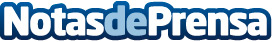 El e-commerce alemán rosebikes.es supera la espectativa de venta en EspañaRose Bikes ha aumentando un 38% la facturación en 2018/2019 versus el ejercicio anterioDatos de contacto:e-deon.netComunicación · Diseño · Marketing931929647Nota de prensa publicada en: https://www.notasdeprensa.es/el-e-commerce-aleman-rosebikes-es-supera-la Categorias: Internacional Marketing E-Commerce Ciclismo http://www.notasdeprensa.es